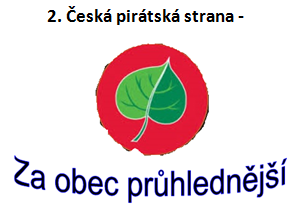 Vážení občané, vážení Zašovjané a Veselané,Tak už máme v obci „vše“. „I ten vodotrysk na návsi.“ (Tedy podle projektu a smlouvy se zhotovitelem stavby by měl být koncem září hotov.) Je to však skutečně tak, že již vše máme nebo je před námi ještě kus práce a zejména změny vedoucí ke zlepšení chodu obce? Čtěte tento program.Oslovil jsem několik lidí, zda by chtěli společně prosazovat při správě naší obce zásady co největší průhlednosti. Bohužel většina z nich odpověděla, že nemá čas, nebo ho nechce ztrácet s politikou, anebo prostě nemá zájem. Jedna z oslovených se nakonec domluvila s jiným volebním uskupením. Přes tento dílčí neúspěch a velkou nevýhodu oproti ostatním stranám v podobě neúplné kandidátní listiny jsem se rozhodl nevzdat to a zodpovědně dotáhnout započatou práci do konce. Jen samotná možnost přiznat si slabá místa a nabídnout voličům vizi, kam by se měla obec ubírat, by se neměla promarnit, zvláště když ostatní strany nebudou mít třeba odvahu to na rovinu říci, nebo je to třeba ani nenapadne.   Jedním z hlavních důvodů je neochota současného vedení obce být více transparentní. Formálně kandidaturu zaštítila Česká pirátská strana.  Také tato strana má v programu maximální průhlednost politiky. Zvláště zveřejňování smluv, cenových rozpočtů prací, projektů veřejných zakázek, které  obce -politici za peníze nás občanů nasmlouvávají.  Tyto údaje mají obce nejlépe samy zveřejňovat na svých webových stránkách, a tím odstraňovat možný prostor pro zákulisně dohodnuté ceny prací, než za které je obce můžou pořídit. Bohužel se tak většinou neděje.  Sousloví „za obec průhlednější“ vzniklo v červnu 2012, kdy obecní úřad podmiňoval účast v obnoveném diskuzním fóru, řadou osobních údajů. Tak vznikla adresa zapruhlednejsi.obec@seznam.cz, kterou můžete také využít pro své případné dotazy. Od roku 1989 dochází k volbám stále méně lidí. V roce 2010 to v Zašové bylo jen 55 % voličů, 1000 voličů k volbám už ani nechodí. Čím to je? Je to jen právo nejít k volbám, nebo už lidé i ztrácejí důvěru v politiku? Řadě obyčejných lidí se politici vzdalují a mnohým jsou už úplně cizí.To se může změnit, jen pokud se mezi ně důvěra vrátí a lidé budou mít nějaký důvod volit.  Zastupitel pro lidi, Zastupitelem zdarma, I ten nejposlednější zastupitel Zašové, který by nebyl členem žádné další komise, tak má nárok na  6.480,- kč ročně (cca 540,-měsíčně). Má nabídka občanům je, že se této odměny vzdám. Od roku 2006 stejně chodím na schůze zastupitelstva jako občan, protože mě dění v obci zajímá a chci to mít tzv. „z první ruky“, snažím se informovat občany články v Z. novinách (některé články však rada obce vycenzurovala, například letos 3x opakovaně zamítla otištění článku o novém projektu „Videozáznamy zastupitelstva dostupné na stránkách“), na schůzích dávat návrhy, ptám se na bližší informace.  A chodit budu a zajímat se budu dál, i když zvolen nebudu. Tudíž by pro mě odměna byla vlastně zbytečná. Navíc tyto odměny reálně nejsou ani podloženy žádnou zodpovědností (když půjdeme do důsledku). Navíc se zeptejme, jak jsou naši zastupitelé opravdu aktivní za tyto odměny? Přicházejí na schůzích s návrhy na zlepšení, prověřují nutnost naplánovaných investic, výdajů, informuji vás v novinách o věcech, které se chystají, mají nějaké úřední hodiny pro občany? Odpovězte si sami. V letech 2007 až 2009 jsem byl aktivním členem stavební komise při OÚ. Už tenkrát jsem se odměn vzdal a paní pokladní v tu chvíli nevěděla, jak to má zaúčtovat, protože se takový případ ještě nestal.  Naopak jiní účast neměli vůbec, ale odměnu brali. Nevzít odměnu se nedá nijak nařídit, to záleží na každém. Bylo by ale pěkné, kdyby se našlo pár lidí, kteří to prostě nebudou dělat pro peníze, ale upřímně z pocitu zodpovědnosti či pro ostatní a pro radost třeba tak, jako hrají fotbalisté na dědinách zdarma fotbal pro sebe a pro diváky. Každopádně mám zájem být členem stavební komise, dbát na přiměřenost stavebních akcí a životní prostředí.starostou za „průměrnou“ – solidární s lidmi – že by nastala tato skutečnost je ještě mnohem méně pravděpodobné než stát se zastupitelem, nicméně zodpovědné je se k ní vyjádřit.Podle tabulek má v současné době starosta Zašové nárok (a také si tyto peníze bere) celkově na  44.370,- kč měsíčně.  Většina lidí nedosáhne ani na průměrnou mzdu 24 tisíc, takže takový plat starosty je zcela astronomický. Také se zeptejme, zda tak vysoký plat starosty odpovídá odvedené práci. Stejně se na řadu služeb najímají právníci, stavební dozorové, znalci apod. a dále se můžeme ptát, zda je i snaha náklady uspořit, nebo se jen přemýšlí, jak peníze utratit.  Proto solidárně nabízím dělat práci starosty za průměrnou mzdu, tedy cca 24.000,- kč měsíčně. Peněz bych se vzdal v symbolickém poměru 40% na rychlejší splacení dluhu za nový kulturní dům (je totiž vzat úvěr 40 mil. s termínem splacení do roku 2020) 10 % na splacení státního dluhu a o 50 % by se rozhodlo po širší diskuzi s Vámi občany na potřebné věci v obci. 1) Průhledností ke snížení nákladů1.1 Průhledné hospodaření- Založení registru smluv, které obec uzavírá s dodavateli. Registr bude volně dostupný na stránkách obce, řada obcí v ČR to sama dělá- dopracování systému - ucelenosti údajů o veřejných zakázkách a výběrových řízeních (tzn. které další firmy se účastnily výběru a s jakými cenami, dále budou zveřejňeny podrobné rozpočty,SoD,atd.) také více info o malých zakázkách, které je možné zadávat soutěže-  výběrová řízení - otevření výběrových komisí veřejnosti - pro zájemce z řad občanůV další fázi založení registru přijatých faktur- tzn. to co obec platí.1.2 Průhlednost samosprávy- zrušení vyhlášky o úhradě- platbě  za poskytování informací občanům - Videozáznamy nesestříhaných schůzí zastupitelstva obce dostupné a archivované na stránkách obce (paní starostka začala s videozáznamy přes kabelovou TV těsně před volbami 2010, koncem loňského roku odmítala ona  i většina zastupitelů zavést legální propracovanější videozáznamy dostupné na webu obce či Rožn. prostoru, takže se to zavedení v r. 2010 jeví jen jako populismus- pozvánky na schůze zastupitelstva musí být jasné a podrobné (není možné, aby občané neměli možnost se dozvědět, co se skrývápod označením rozpočtová změna, nebo aby další důležité body nebyly na programu vůbec vypsány a občanům zamítnuty informace o nich před konáním schůze)- zveřejnění usnesení a zápisů musí být více aktuální.  (V ZN jsou usnesení totiž běžně až několik měsíců stará. Nyní na stránkách obce dokonce nejsou již půl roku doplňována).- Příkladem nám může být nově vzniklá obec Krhová, která pečlivě a přehledně vede úřední desku a zápisy zastupitelstva i rady jsou rovněž velmi přehledné včetně toho, kdo jak hlasoval.2) Hospodaření.2.1 Nedělat dluhy- Úvěr na KIC se snažit splatit i dříve (pokud omezíme nepotřebné výdaje) v zájmu nižších nákladů na úvěr. Cena za poskytnutí úvěru totiž bude nejméně 2,5 mil. Kč při splacení v roce 2020 a pravděpodobně vyšší.2.2 Hledat úspory -průběžně ověřovat na trhu ceny energií a služeb na trhu a nepřistupovat na nevýhodné nabídky. 2.3 Nerealizovat zbytečné záměry a neefektivní opravy a realizace- např. projektovaný záměr na výměnu otopné soustavy a x projektů na tepelná čerpadla v ZŠ Zašová, v prvé řadě je třeba udělat jednoduchou základní ekonomické srovnání variant možných variant, dále realizace: frézování svršku pěkné asf. , komunikace na hřbitově od spodní brány po nové hroby a nahrazení zámkovou dlažbou. Nutnost výměny krytiny nad polovinou ZŠ nebyla řádně prověřena a zjištěny alternativy. V současné době diskutabilní demolice chodníků v centru. Řekněme, že demolujeme chodníky se známkou 2, abychom měli chodníky na známku 1 a to za téměř stejně vysoké náklady, jako by tam chodník před tím nebyl. Je to efektivní? Je třeba to projít a dobré úseky nechat fungovat, špatná místa opravit. A nejnovější věcí je vodotrysk na návsi. V součtu tyto věci dělají miliony ročně.2.4 Dotace – získávat dotace ano, ale na věci, které naleznou uplatnění a jsou potřeba2.5 Peníze lidem –nezvyšovat daně a poplatky lidem, aby mohla obec více utrácet. Naopak do budoucna vážně uvažovat o zrušení či snížení poplatku za odpad. Občané již tak platí vysoké daně a není správné ještě vybírat za to a ono. Obec se musí naučit lépe hospodařit s tím co má.2.6 Fond luxusu – na druhé straně se nad odpuštěním poplatku za odpad bude pár lidí  pohoršovat. Budou mít tedy možnost přispět částkou ve výši dle svého uvážení do tzv. fondu luxusu a mohou si pak postavit nějaký pomníček.   3) Služby občanům - nový Kulturní důmKIC učinit cenově dostupnější pro občany a spolky. S novými cenami asi občané před výstavbou nepočítali. Je to jedna základních služeb zejména pro občany a významné rodinné události, takže musí být cenově přijatelnější.  (Na druhé straně vážně uvažovat o ukončení ztrátového provozu sauny provozované obcí v ZŠ apod.; úspěšně konkurovat saunám na bazénech ve VM a Rožnově prostě nelze).4) Péče o obecní majetek = o náš majetek4.1 Obec nesmí zanedbávat péči o svůj majetekV 2012 se vyvrátilo na horním konci několik sloupů obecního rozhlasu, jak byly zrezivělé.Pak jsou zanedbány některé obecní budovy (v budově "Ve skále" už nejdou nahoře v klubovnách otevírat okna) a střešní rýny nikdo léta nečistil, takže jsou zanesené, že v nich již rostou stromky a voda při dešti teče po fasádě (od potoka). K těmto věcem prostě nemá vůbec dojít. Není zcela v pořádku, pokud se zde na jedné straně nákladně budují okázalá díla s otazníky kolem jejich skutečné potřeby a na straně druhé nedokáže obec zajistit provozuschopnost řady věcí, o které má jako správný hospodář dbát.4.2 Uplatňovat reklamace v záručních lhůtách  Cyklostezka Veselá – výrazné hrboly v zatáčce u splavu – opravit (OÚ upozorněn již v srpnu 2013, neopraveno), nebezpečí pádu a úrazůNové chodníky na horním konci u jednoty– „propad“ dlažby – tvorba kaluží - opravit5) Investice - chodníky na Luhách- skládku zemin, a kameniva na Luhách oddělit od cesty např. obrubníkem, jelikož cesta je znečištěna  a tím je tu velká prašnost - zvážit rekonstrukci Kotelny ZŠ – zvážit instalaci kondenzačních kotlů- Nová a větší Kolárna blíže nádraží ČD a BUS6) Řešení výjezdu ze Zašové – pokračovat ve snaze vyřešit výjezd a nalézt schůdné řešení.Obec totiž již zaplatila několik projektů za posledních 20 let, žádný ale nebyl proveden.Vhodné by bylo představit tyto projekty občanům, když už byly zaplaceny.7) Veselská otázka - kontrola vyváženosti investic mezi Zašovou a Veselou, aby Veselá nebyla krácena. Zavedení kontrolního přehledu.Jednat s ŘSD o rekonstrukci poškozených částí veselského mostu.8) Územní plán obce – zpracování –dokončení nového územního plánu obce. Tento důležitý dokument vedení obce opět zanedbávalo (od roku 2007). Zašová už nyní jako poslední obec Valašskomeziříčska stále nemá územní plán a ani nebyla vůle ho dokončit. Zato má enormní počet jeho změn (24), což je velmi nepřehledné. V Zašové se na rozdíl od jiných obcí stavilo ve větší míře, proto nutno mít nový ÚP a zajistit vyvážený rozvoj z důvodů eliminace negativních vlivů - nárůst dopravy, zhoršení kvality ovzduší atd.- prostě hlídat míru výstavby) 9) Životní prostředí a odpady – podporovat třídění odpadů. Např. koše na tříděný odpad na návsi, nebo alespoň na PET lahve, které jsou častým odpadem a zároveň využitelnou surovinou. Zkusit třídit bioodpad u bytovek do hnědých popelnic po vzoru VM a zpracovat ho v místní kompostárně. Samozřejmě při dodržení pravidelného čištění těchto popelnic. Pokud se daří odpady třídit a dále je využívat, tak je to i levnější, protože se nemusí platit za uložení na skládku (sazba je cca 500,-kč/tunu) Zjednodušit/zbavit poplatku  odběr nebezpečných odpadů a zabránit vyhazování do popelnic.10) Bezpečnost a řešení kriminality –Vzhledem k průměrné výši škod 660.000,-kč/rok, kterou napáchají vandalové a zloději uvažovat o zřízení strážní služby, jejím zavedení a následném vyhodnocení úspěšnosti a přínosu. Dopravní bezpečnost-umístění ukazatelů rychlosti v obci, i v řadě menších obcí v republice je to běžná věc, (Zašová nemá ani jeden)11) Komunikace /diskuze s občany ohledně chystaných projektů a investic – obec nesmí zanedbávat projednání projektů s občany a předcházet hrubým chybám jako např. nepromyšlenost Kulturáku, kde již pociťujeme nedostatky jako je ztížené zásobování sálu občerstvením z kuchyně, schody do sálu, únik tepla z budovy přes jediné vstupní dveře. Podobná situace bude u návsi, z důvodů že parkovacích míst je projektováno málo, přitom hustota dopravy v obci stále narůstá, takže bohužel bude ve finále ještě rušněji díky hledání parkování na jiných místech obce .12) Protipovodňová opatřeníPodporovat a dohlédnout na projekt, jeho promyšlenost a realizaci protipovodňových opatření v rámci pozemkových úprav.13) Větší profesionalizace zastupitelstva a rady obce Z důvodu nárůstu informací a pro efektivnější chod obce ustanovit jednotlivým radním či zastupitelům oblasti, na které by se specializovali (Dopravu, Bezpečnost, Energie, Kulturu, Investice, Územní plán) Díky tomu by se snížil počet situací, kdy na jednání zastupitelstva k tématu nejsou informace, protože nikdo neví, jak to vlastně je.14) Veřejná doprava -levná a racionálníSnažit se o eliminaci jízd prázdných nebo poloprázdných busů a hledat řešení , prověřit možnost použití malých autobusů, prověřit možnost „radiobusů“jako ve VM, zároveň zachovat a motivovat lidi k využití hrom,dopravy.15) Zajištění pořádku v organizacích s účastí obce VaK – Vodovody a kanalizace Vsetín -tato „námi vlastněná“ společnost si na několik let dopředu naplánovala miliónové zisky z vody pro nás a splašků od nás, ale není ochotna ani řádně – kompletně zveřejňovat na svých stránkách výroční zprávy a souhrnné účetní dokumenty.  Ani naše paní starostka jako místopředsedkyně dozočí rady VaK to neprosazuje a také ostatní zvolení starostové. Takže je třeba to změnit a asi nutno i vyměnit management za ochotnější lidi.  Mikroregion VMK- zápisy z jednání orgánů opět nejsou vůbec dostupné na stránkách,....  16) Budování vzájemné pospolitostiRealizace některých drobnější ch akcí za pomocí brigád občanů. např, vysázení stromů či aleje apod. Tím posilování sounáležitosti se svou obcí a mezi občany navzájem (i po vzoru již tradiční akce Den pro Zašovou). 17) Realizace jednoduchých věcí - Kroniku obce dát na stránky obce a do knihovny.Omezení podomního prodeje obecní vyhláškou.Základní škola – obnovení dnes již zrušených a zarostlých tzv. „pozemků“ a nové zavedení této výuky např. alespoň na 1 rok.Stračka – umístění protokolu o rozboru pitné vody, který firma provádí 4 x ročně.Vylepšení travnatého hřiště za školou – branky, lavičky, Kolárna na dolním konci u nádraží,  a další Realizovalo se,povedlo seiniciativa „Za obec průhlednější „ sice nemá zatím zastupitele, realizuje však ve spolupráci s novinami Rožnovský prostor videozáznamy ze Zašovského zastupitelstva dostupné na webu (od prosince 2013). Jsme tak první obcí v okrese možná kraji. Bylo by dobré, aby byly realizovány také videozáznamy z krajského zastupitelstva.Předvolební setkání a diskuze s občanyMenší setkání s občany v místních hospodách se začátkem vždy od 18:30:Po -29.září - Krčma u KrčmářůÚt- 30.září - Hospoda ve VeseléSt - 1.října - Hospoda ve SkáleČt - 2.října - Restaurace u VáclavaPá - 3.října -Restaurace na HliníkuNakonec např. v úterý 7. října by byla vhodná předvolební debata pro širší počet občanů i stran, pokud pro ni vedení obce bude ochotno poskytnout sál nového kulturního domu se zastoupením všech volebních stran. Podobná debata se konala v roce 2006 ještě ve starém sále OB.Pracuje se na doplnění facebookových stránek „Za průhlednější obec - Zašová“Jan Bolek, Zašová